MAGYAR BOWLING és TEKE SZÖVETSÉG 
TEKE SZAKÁGI SZÖVETSÉG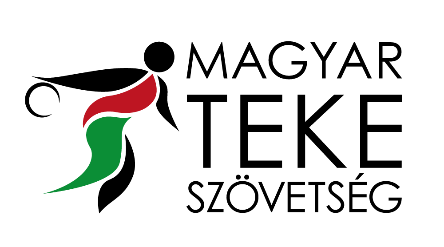 H-1146, Budapest, Istvánmezei út 1-3. 	   (36-1) 460-68-05Adószám: 18170366  - 2 – 42  teke@tekesport.huBankszámlaszám: 11714006 - 20422347    www.tekesport.huNEVEZÉSI LAPA MATESZ ÁLTAL KIÍRT 2024 - 2025. ÉVI NEMZETICSAPATBAJNOKSÁGOKRAAlulírottak, benevezünk a 2024 - 2025. évi Nemzeti Csapatbajnokságra.Mely bajnoki osztályra nevezi csapatát? – A megfelelőt kérjük „X„-el jelölni!(A nevezés csak osztályra történik, a csoportbeosztást a Versenybizottság készíti!)Nevezés módja: - Nevezni a MATESZ honlapján (www.tekesport.hu) elérhető elektronikus rendszeren (https://nevezes.csaka9.hu/login) keresztül lehet! A jelen nevezési lapot aláírva, lebélyegezve mellékletként szükséges csatolni a rendszerbe.A nevezés beérkezésének határideje:2024. JÚLIUS 05. PÉNTEK 10:00 ÓRAA nevezéshez csatolni kell: Egyesületek online nevezésekor: az egyesület NAV ”0” igazolása,jelen nevezési lapot kitöltve, aláírva, lebélyegezve.Ezúton kérjük a nevezési határidő pontos betartását, hogy a Versenybizottság a sorsolást időben elkészíthesse!A nevezést érvénytelennek kell tekinteni akkor is, ha nevezési lapról hiányzik az egyesület, a szakosztály, klub cégszerű aláírása, bélyegzője!Nevezésre jogosult a MATESZ azon tagegyesülete, akinek nincs díjhátraléka sem a Megyei/Városi Szövetségeknél, sem a MATESZ-nél.Budapest, 2024.05.24.Alulírottak, a 2024 - 2025. évi Nemzeti Csapatbajnokság VERSENYKIÍRÁSÁT tudomásul vesszük és azt magunkra nézve kötelezően elismerjük.……………………………………, 2024. ……… hó ……… napCégszerű aláírás:……………………………………. 		P. H.		 …………………………………….Képviselő 							KépviselőSportegyesület neve:Bajnokságban szereplő csapatnév:Sportegyesület címe:Telefonszáma:Tekepálya címe:Tekepálya telefonszáma:SZUPERLIGA NŐI ÉS IFJÚSÁGINB I NŐISZUPERLIGA FÉRFI ÉS IFJÚSÁGINB I FÉRFI ÉS IFJÚSÁGINB II FÉRFI